Attachment E. Screen shots for Burden of Canine Brucellosis Information Collection InstrumentLanding page (page 1):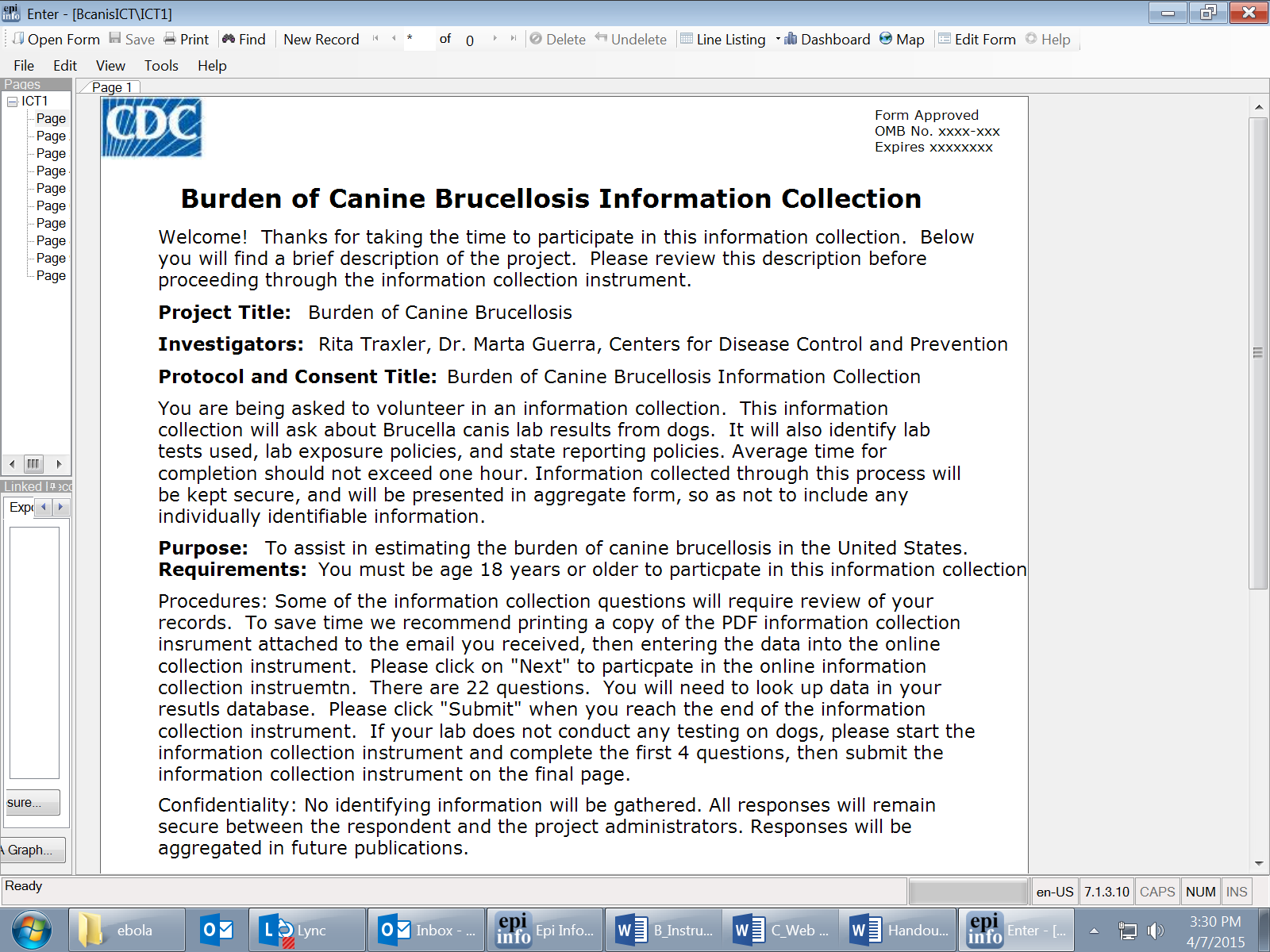 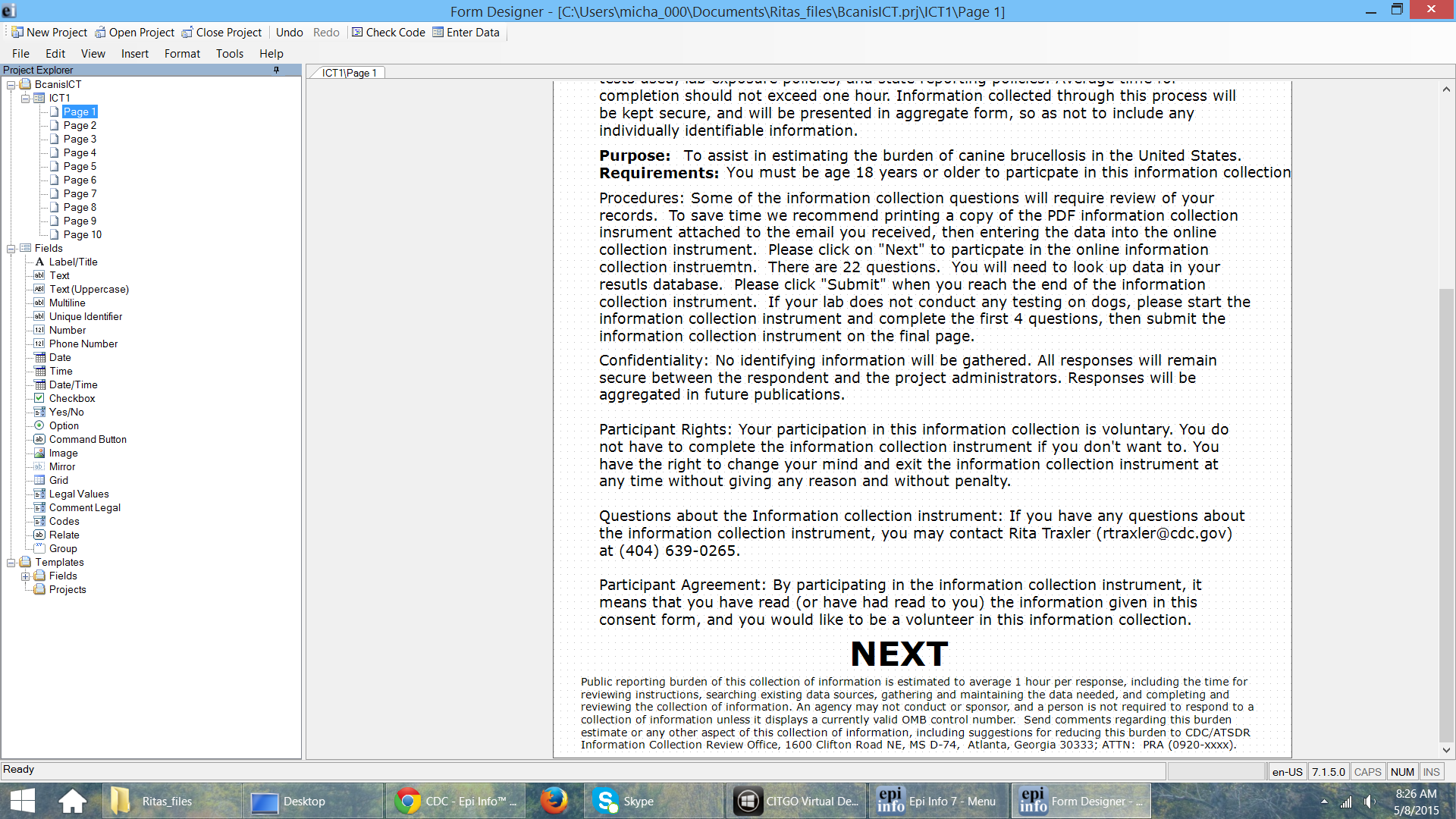 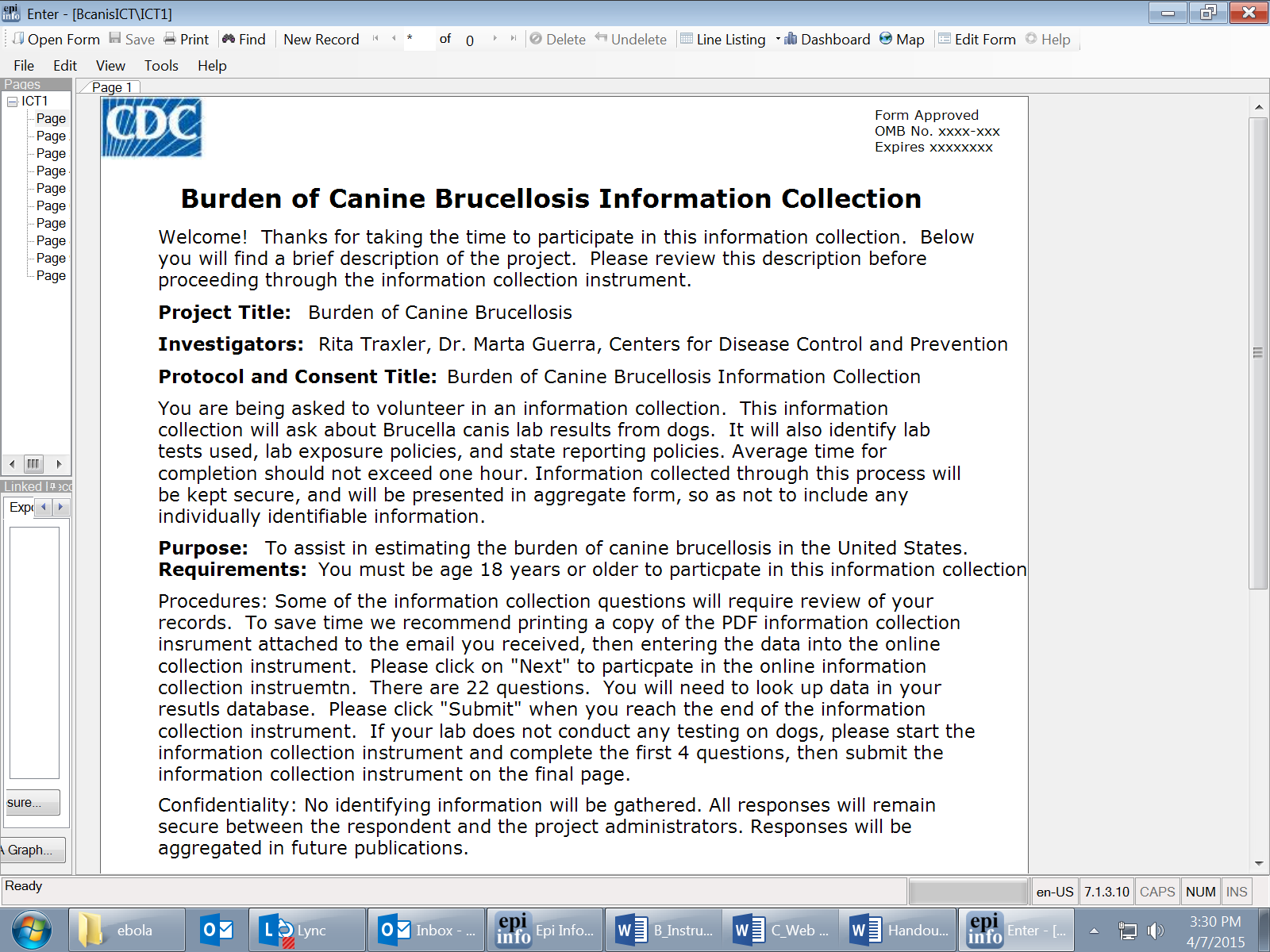 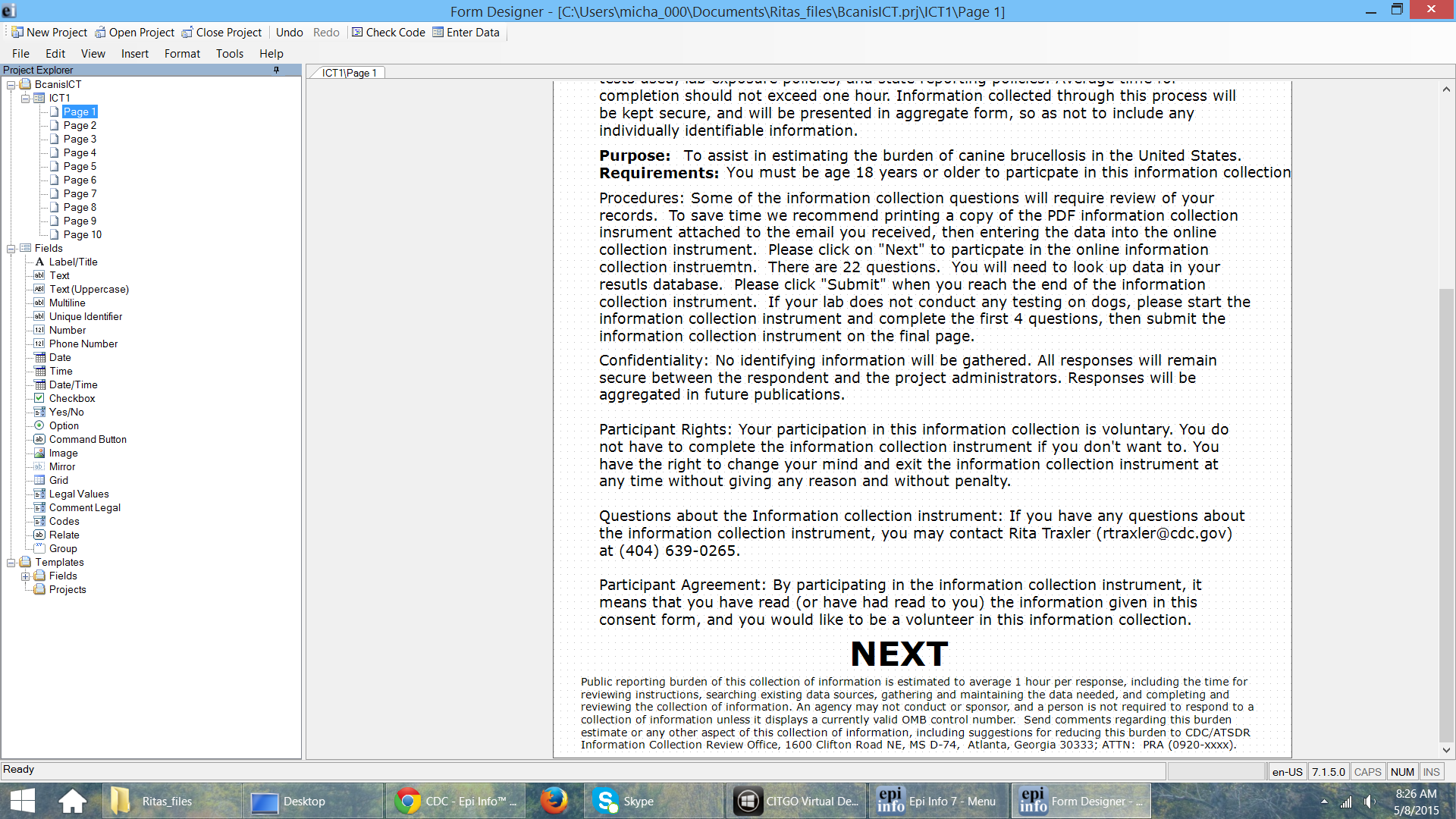 Page 2: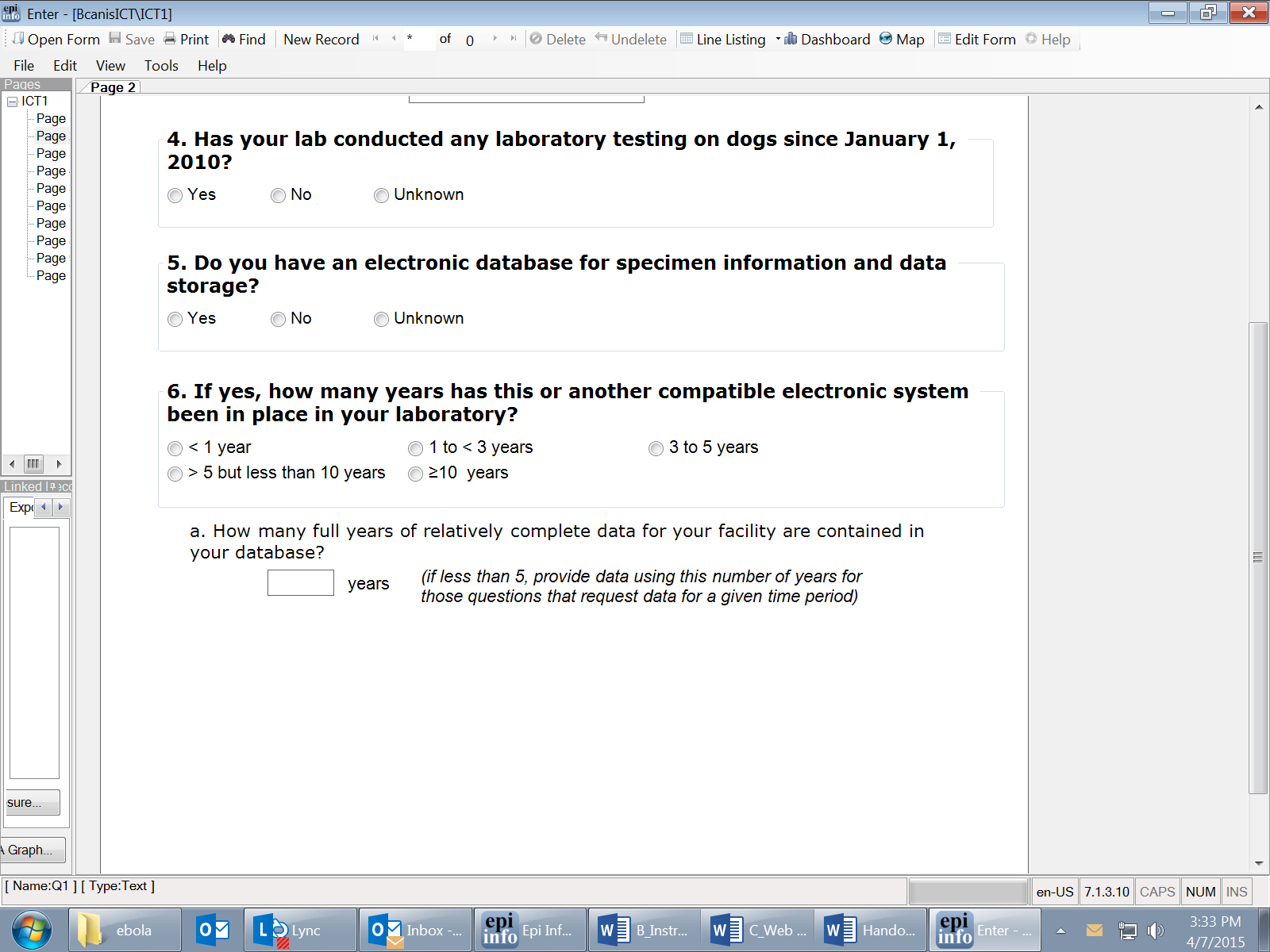 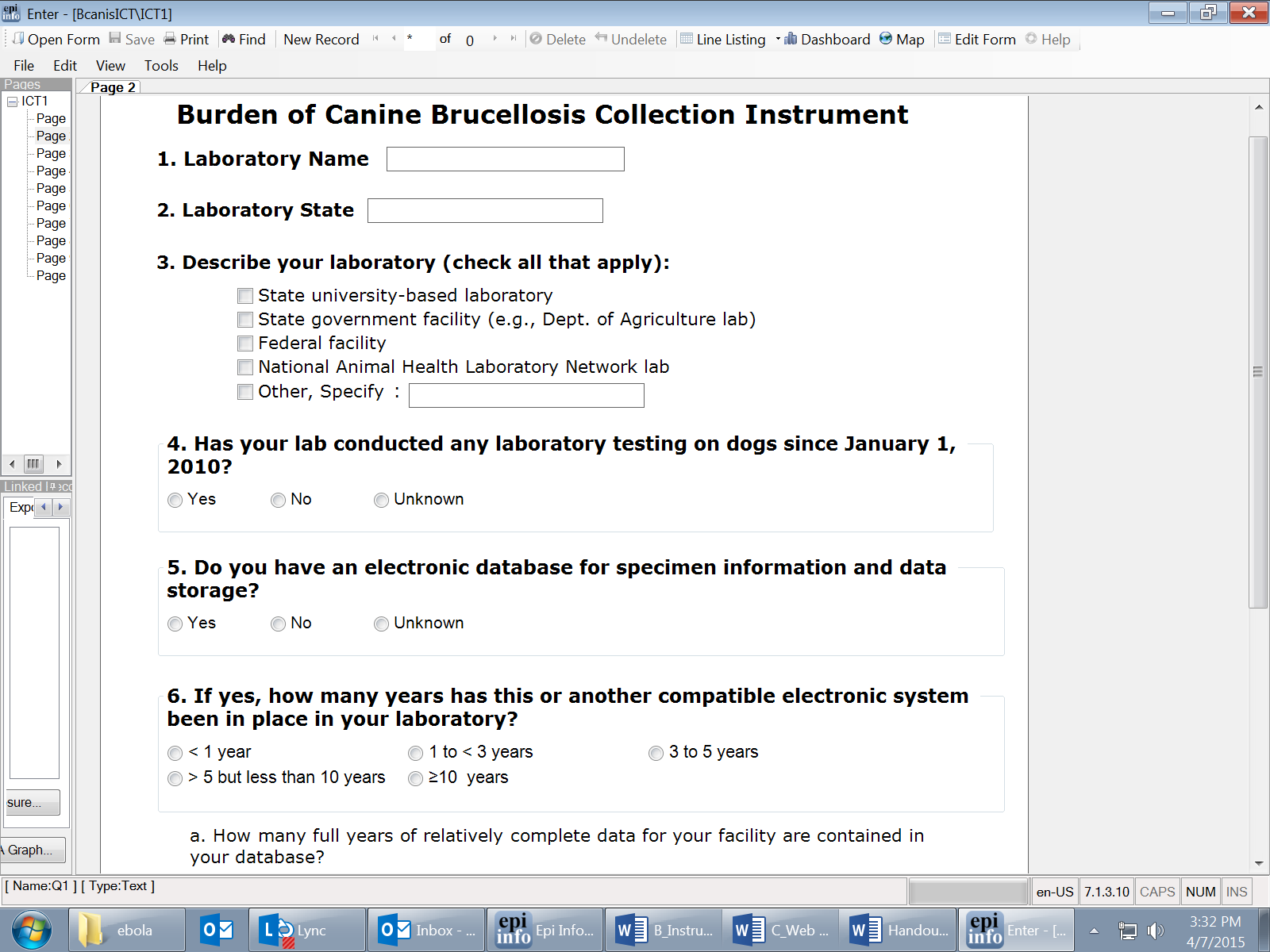 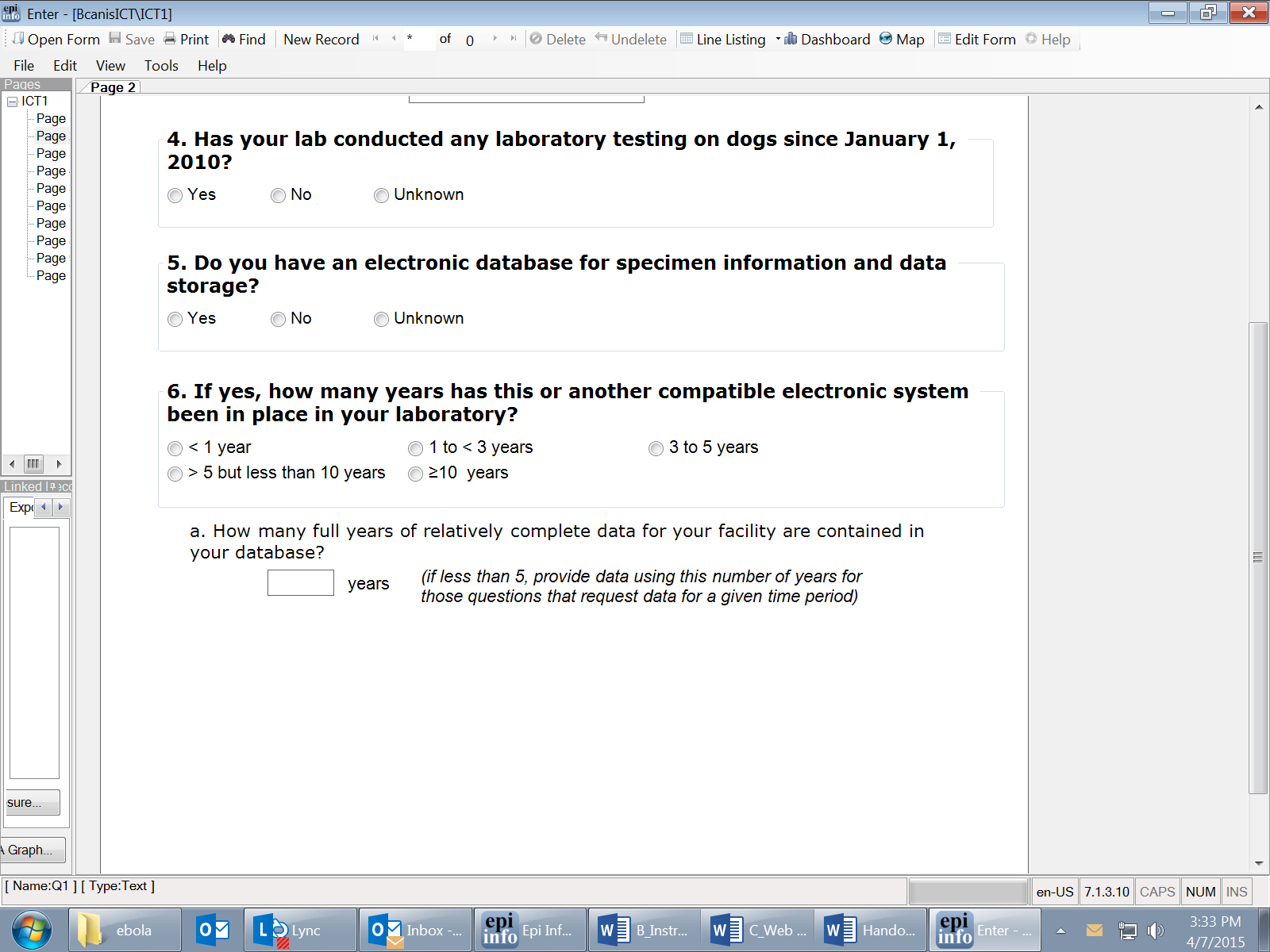 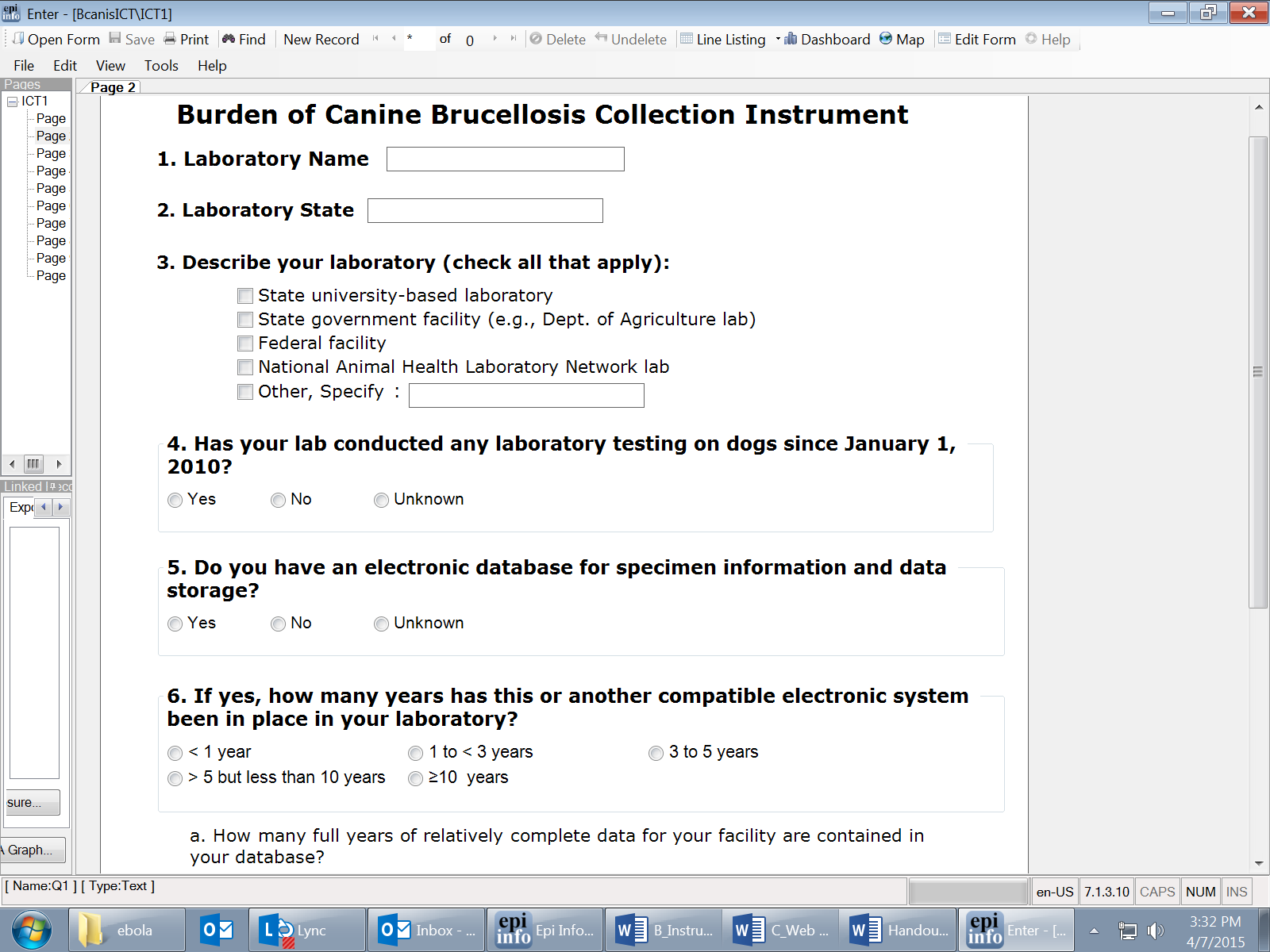 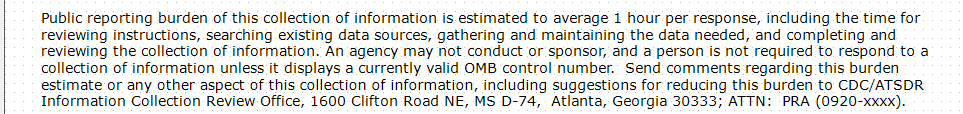 Page 3: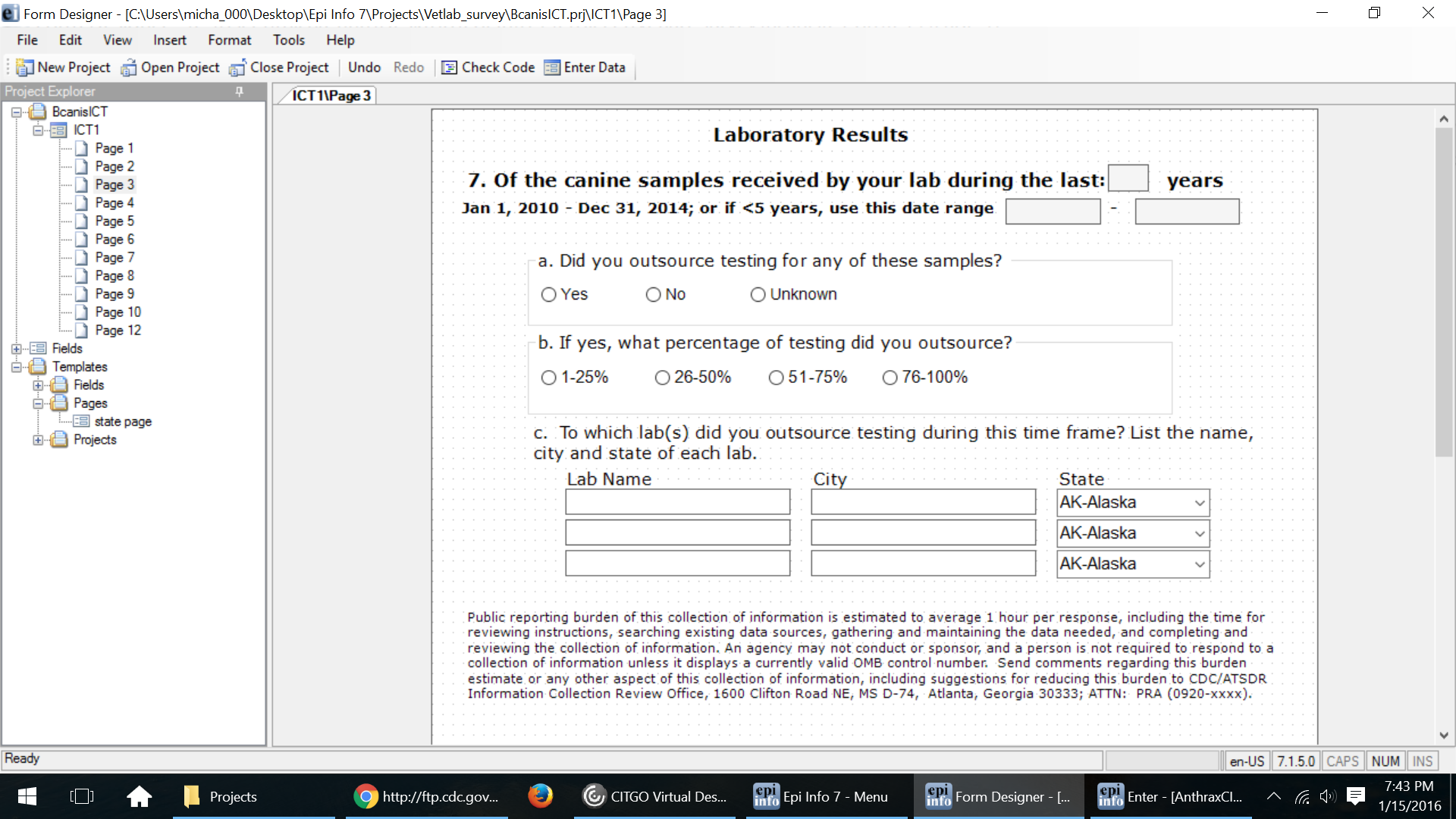 Page 4: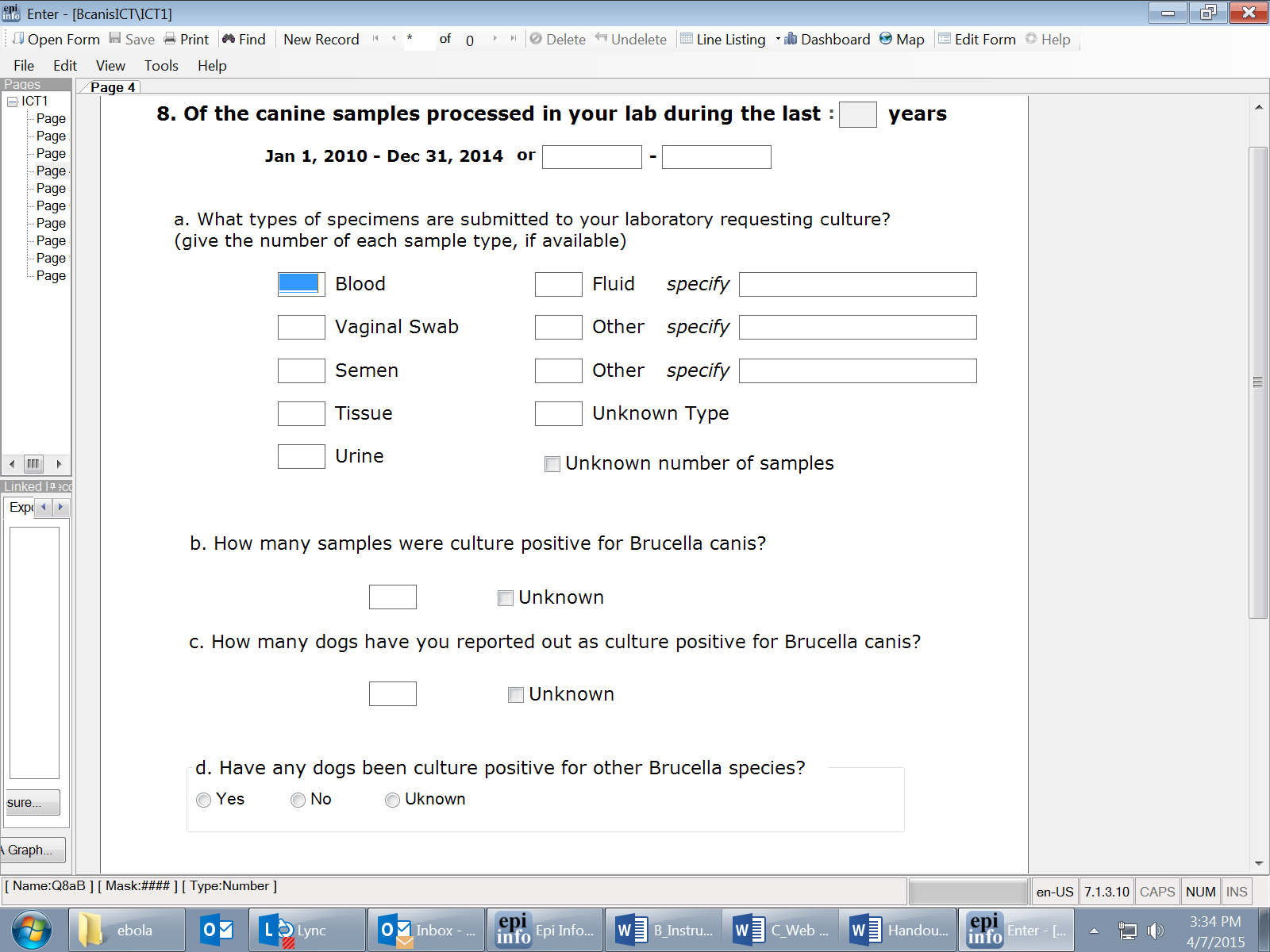 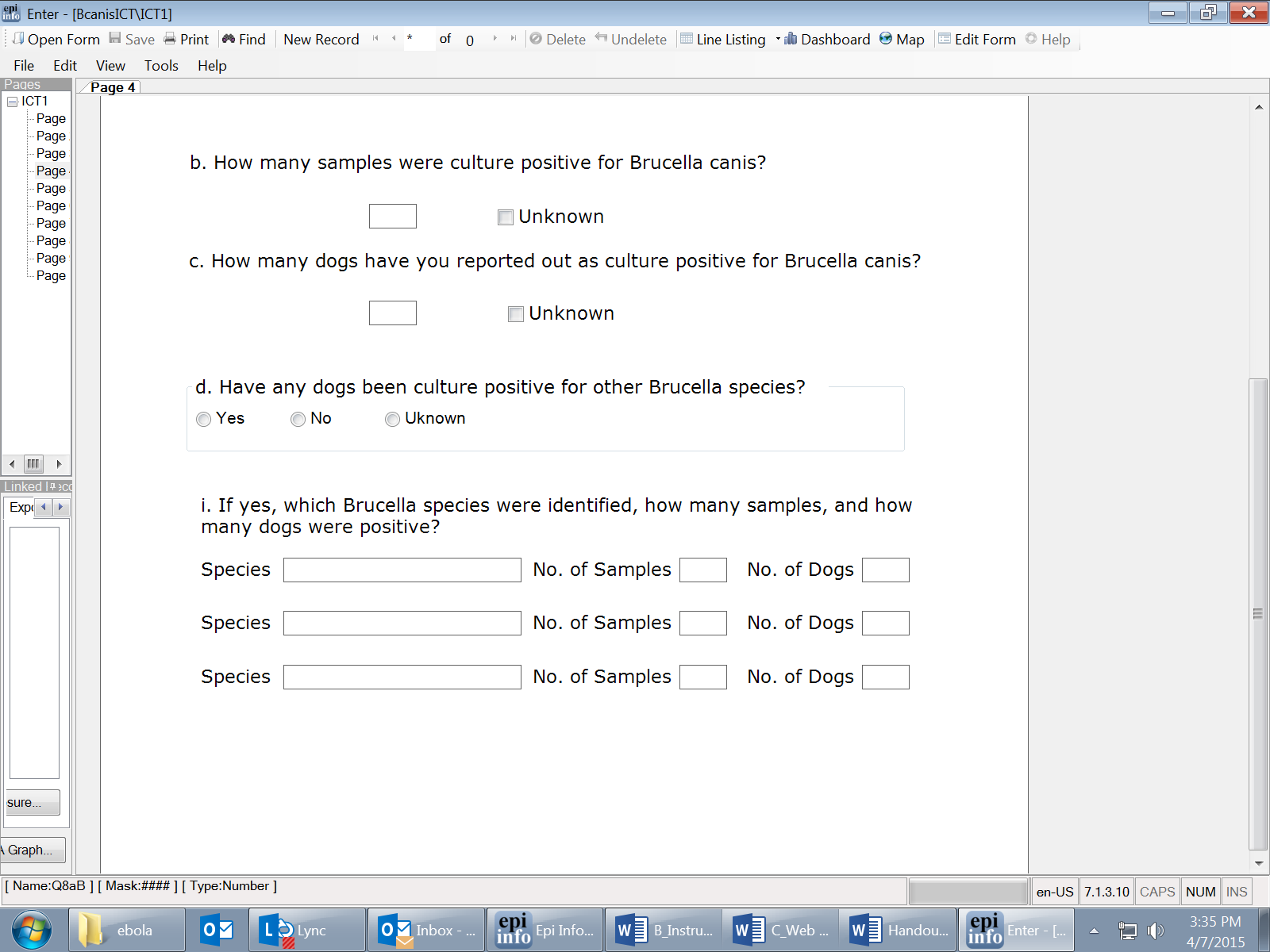 Page 5: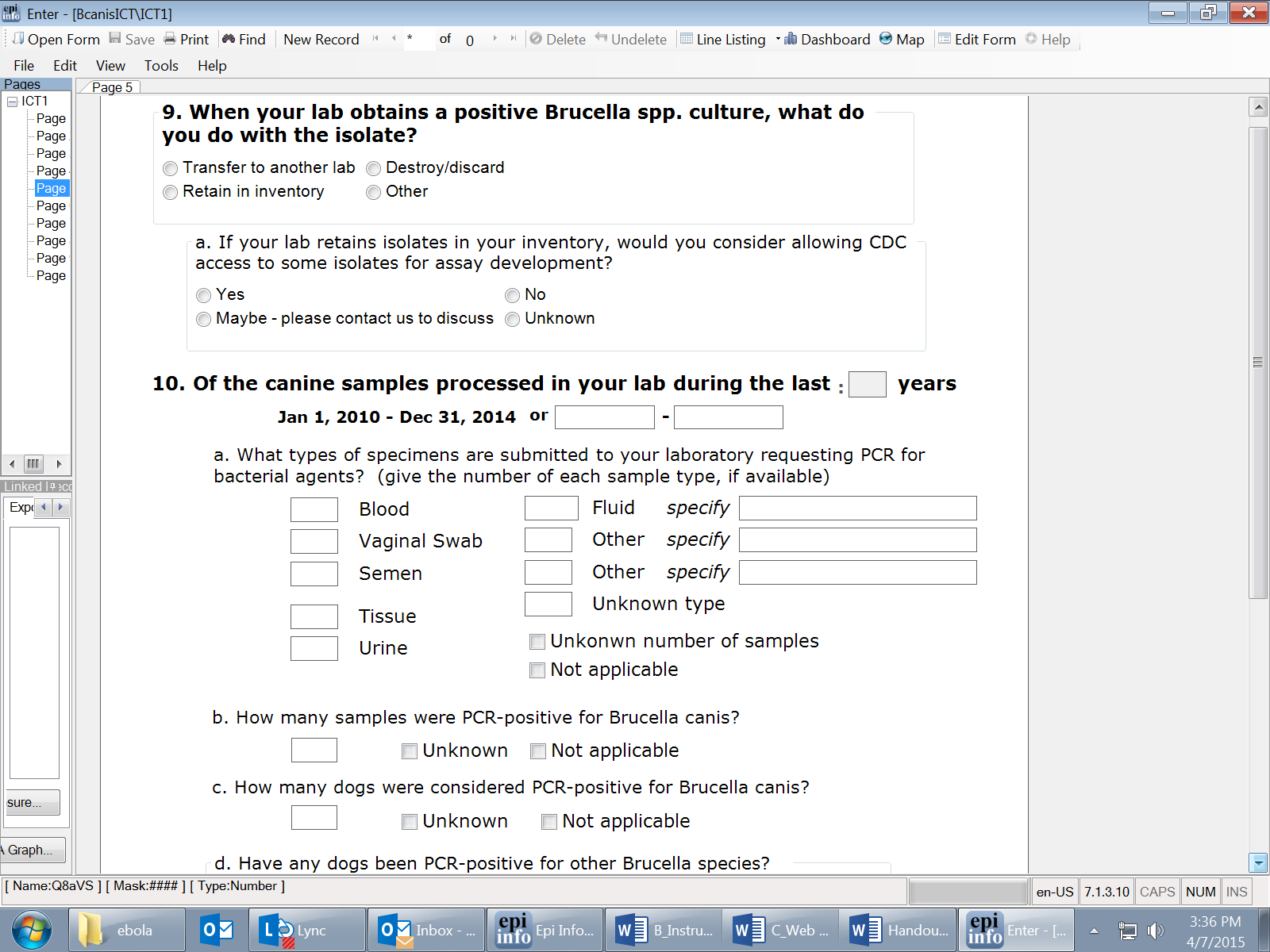 Page 6: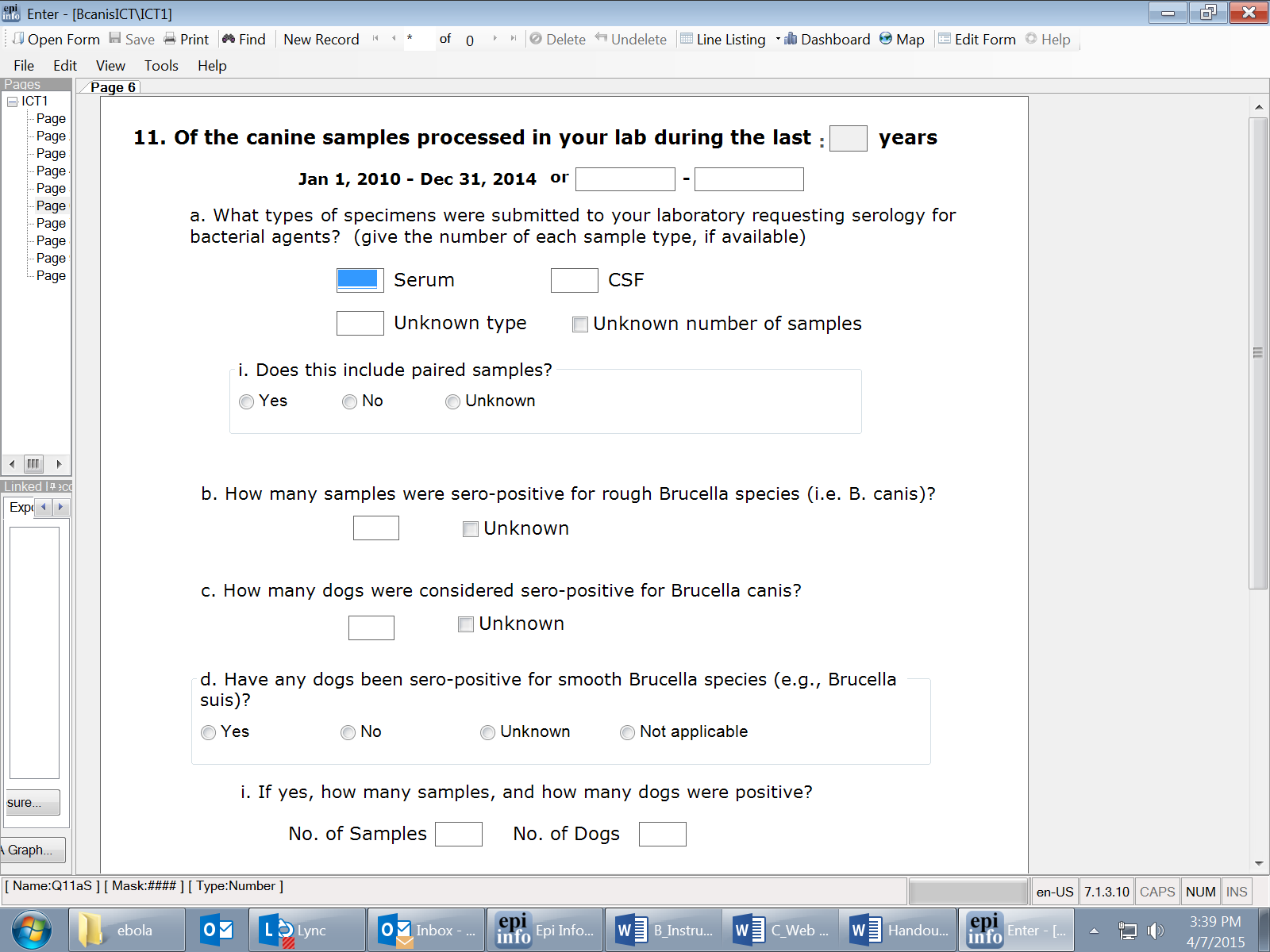 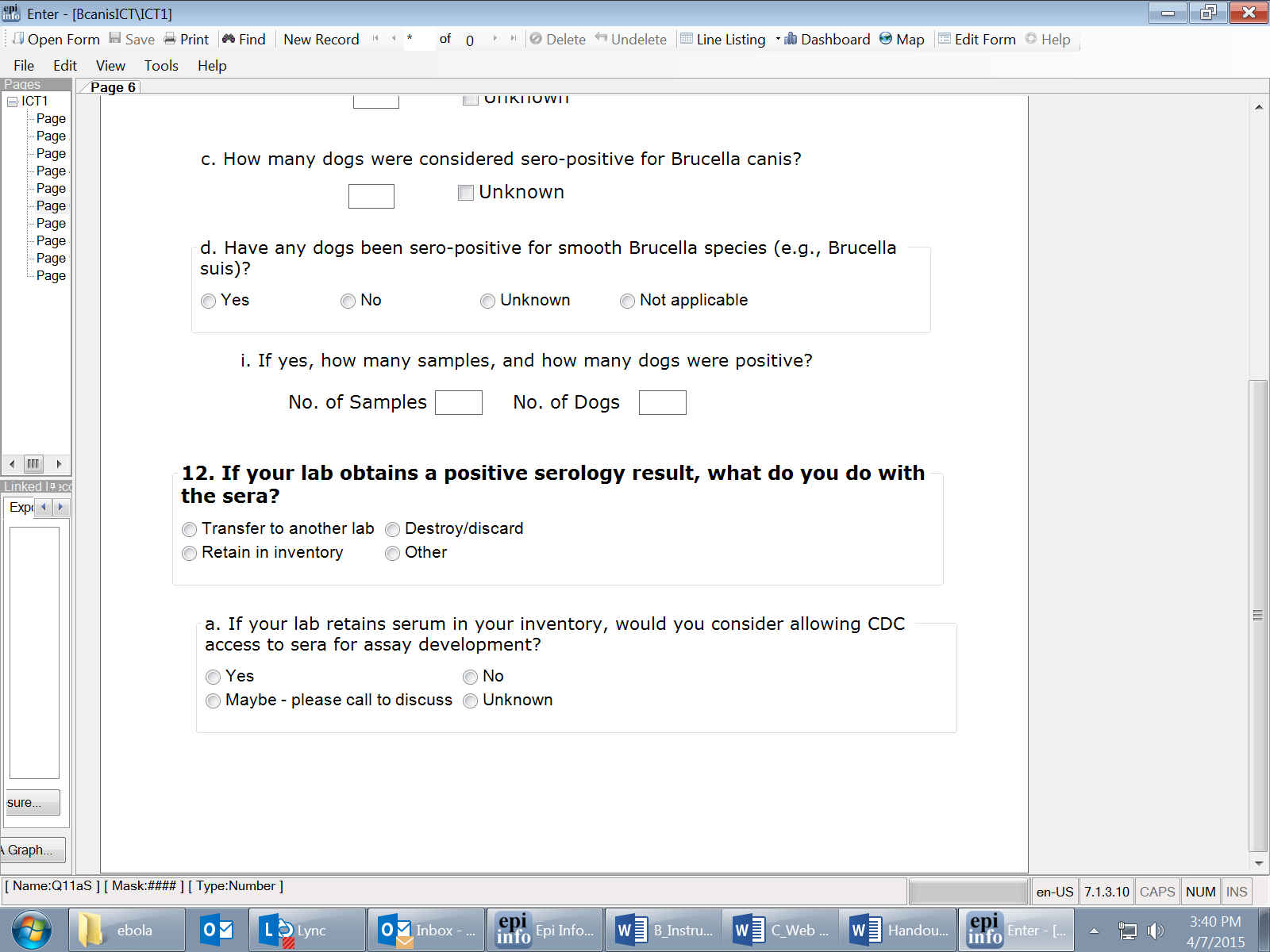 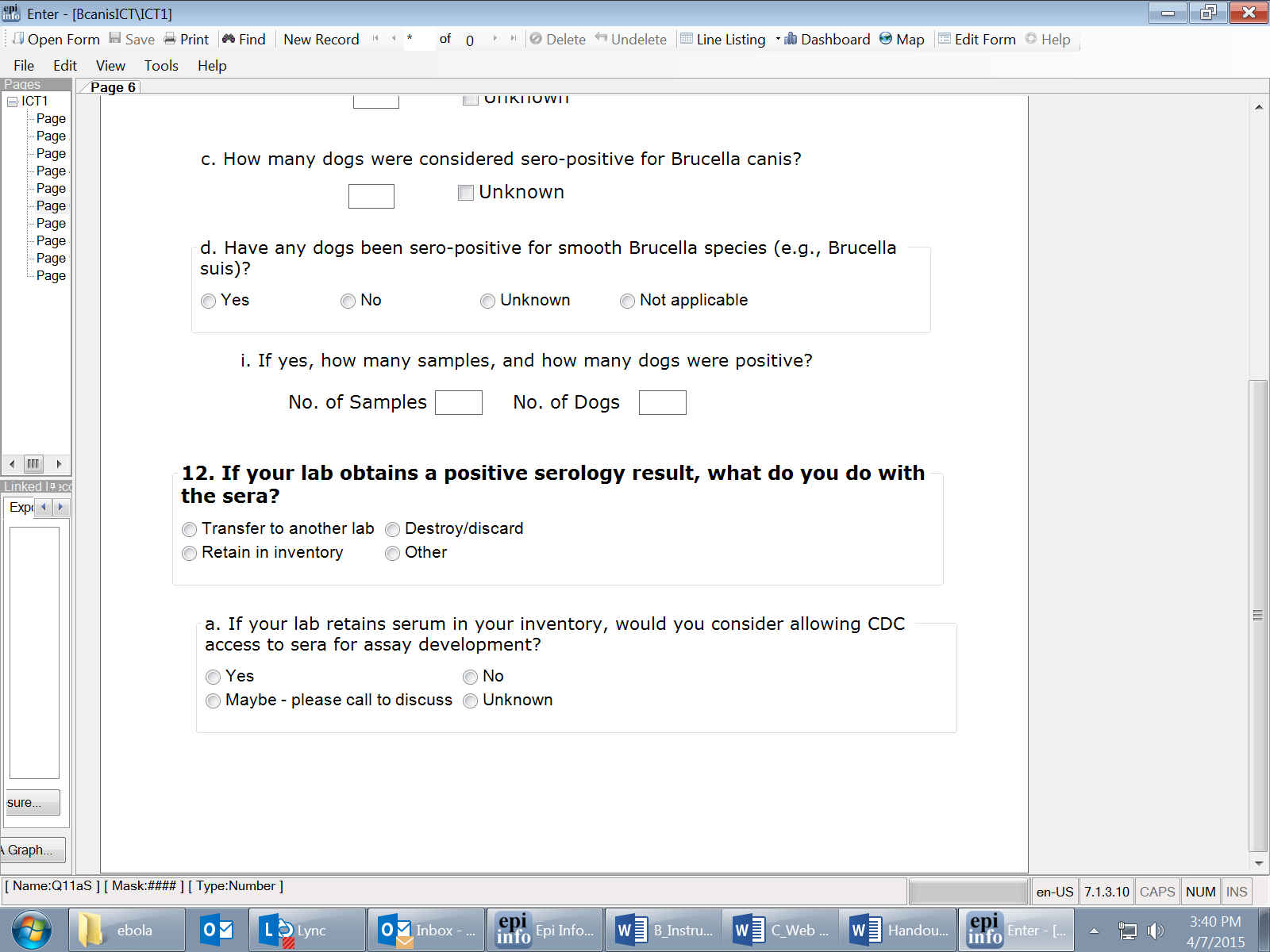 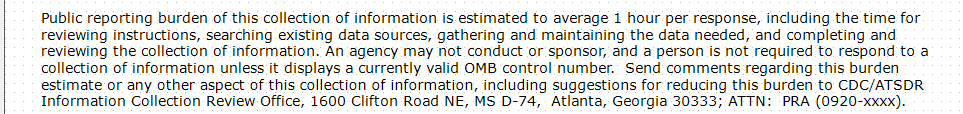 Page 7: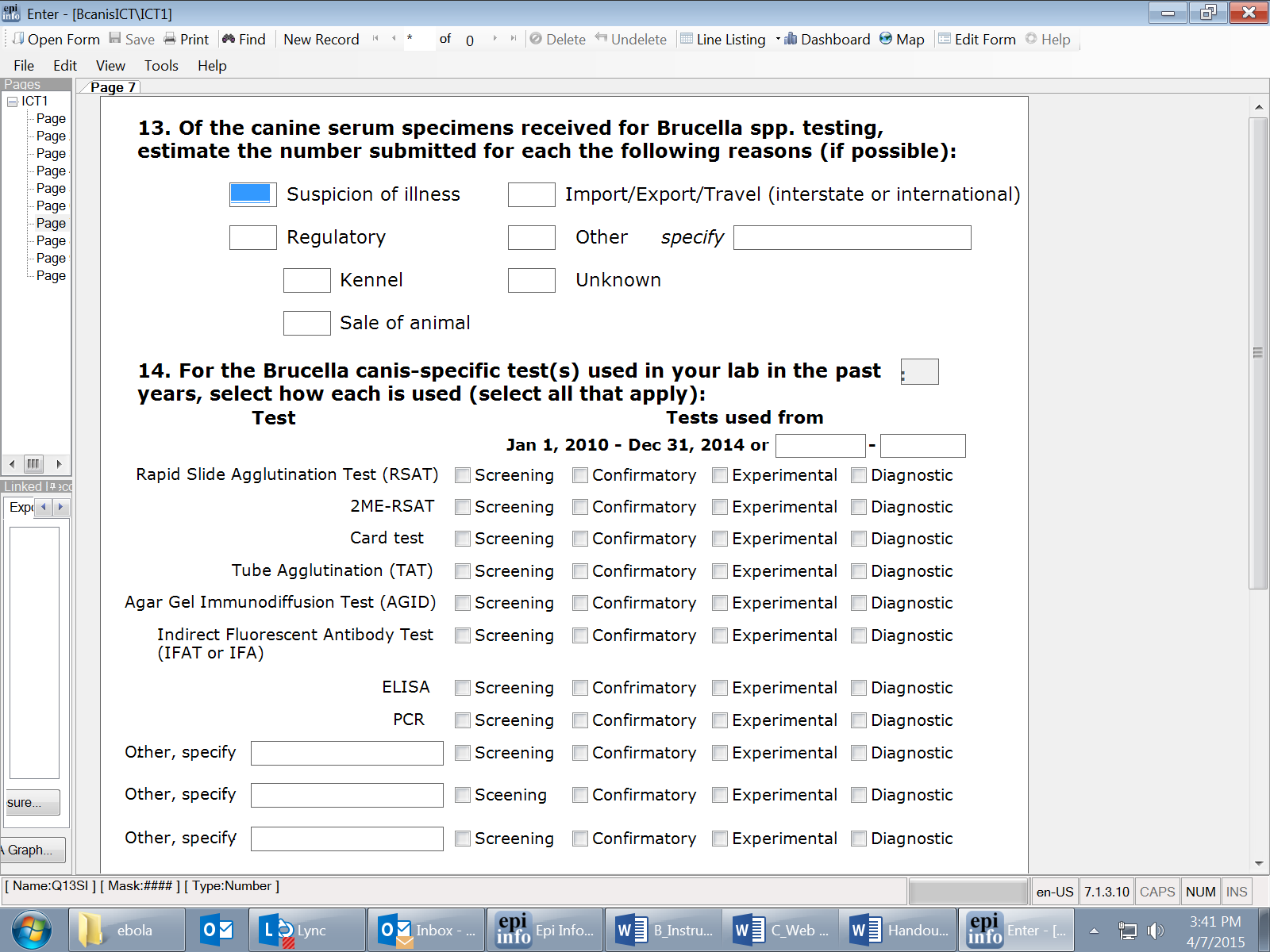 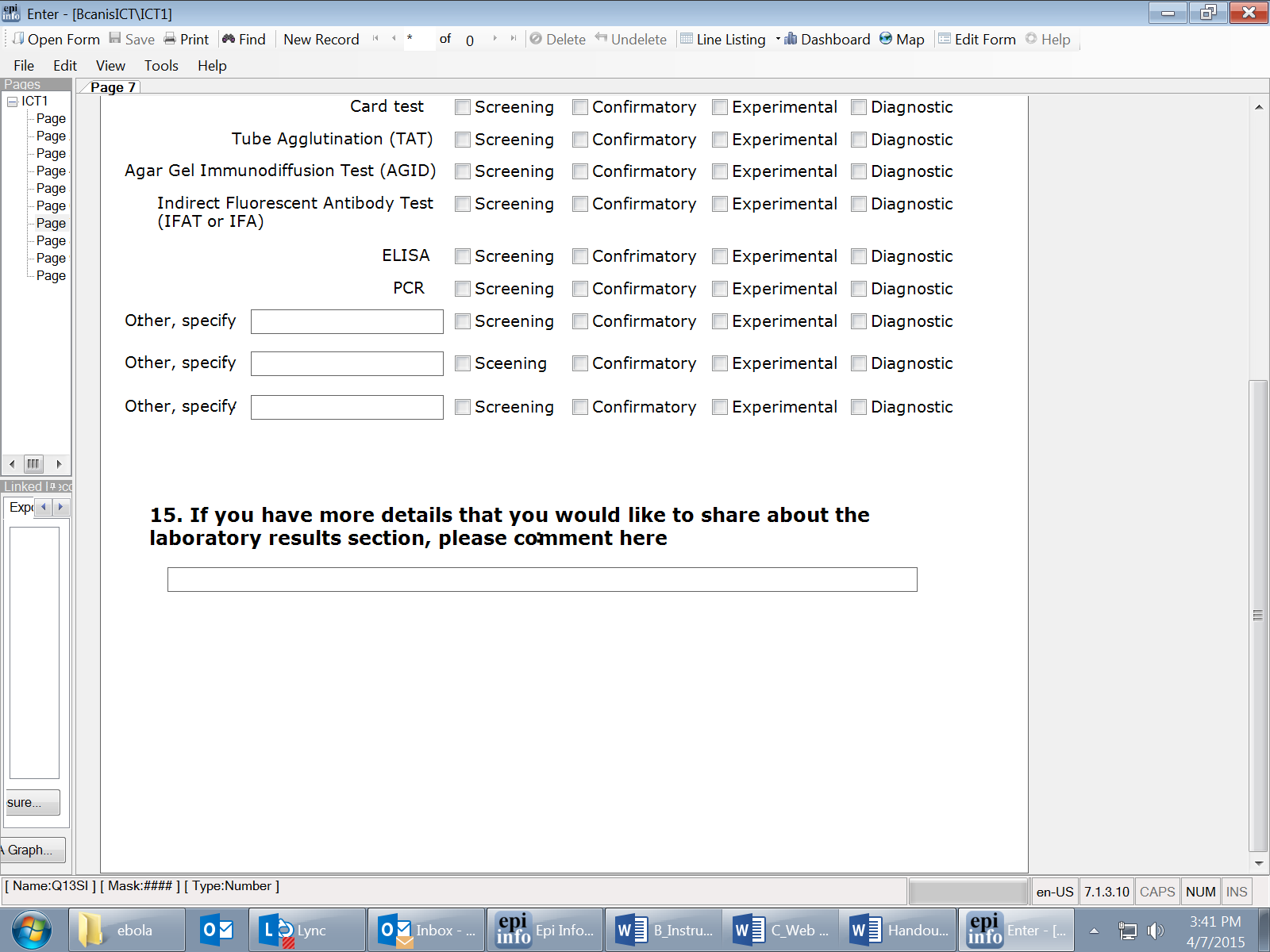 Page 8: 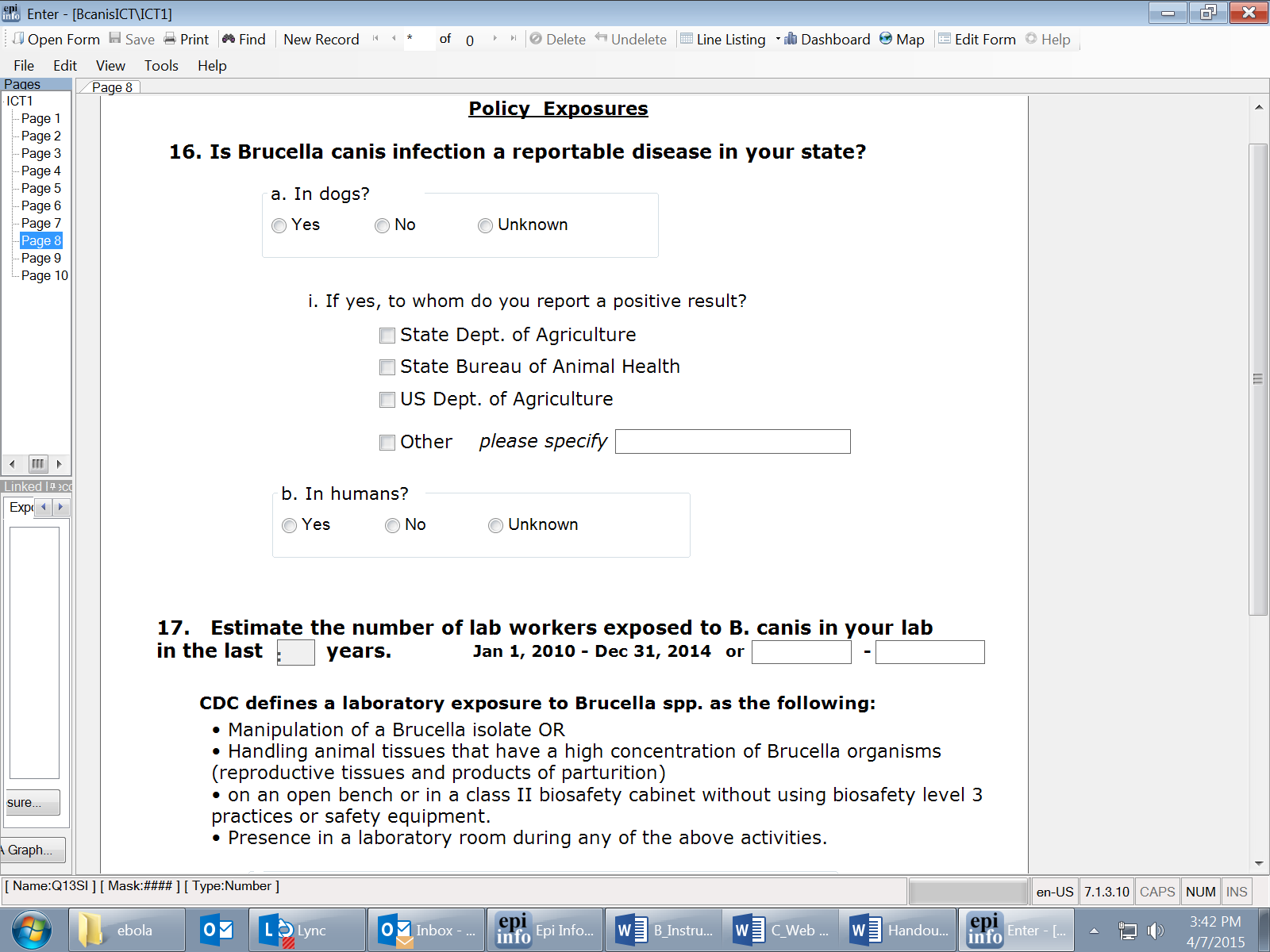 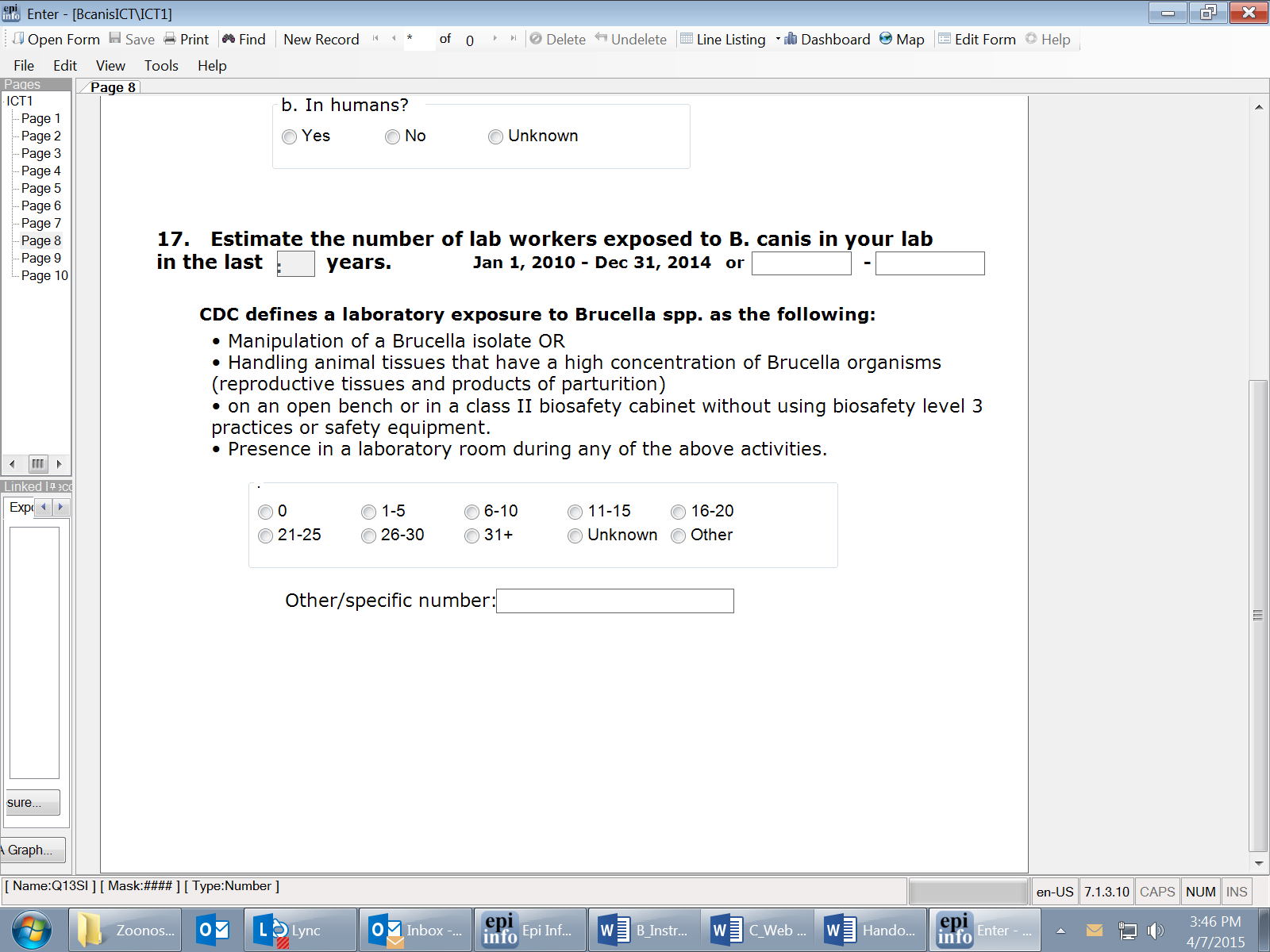 Page 9: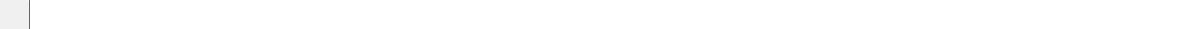 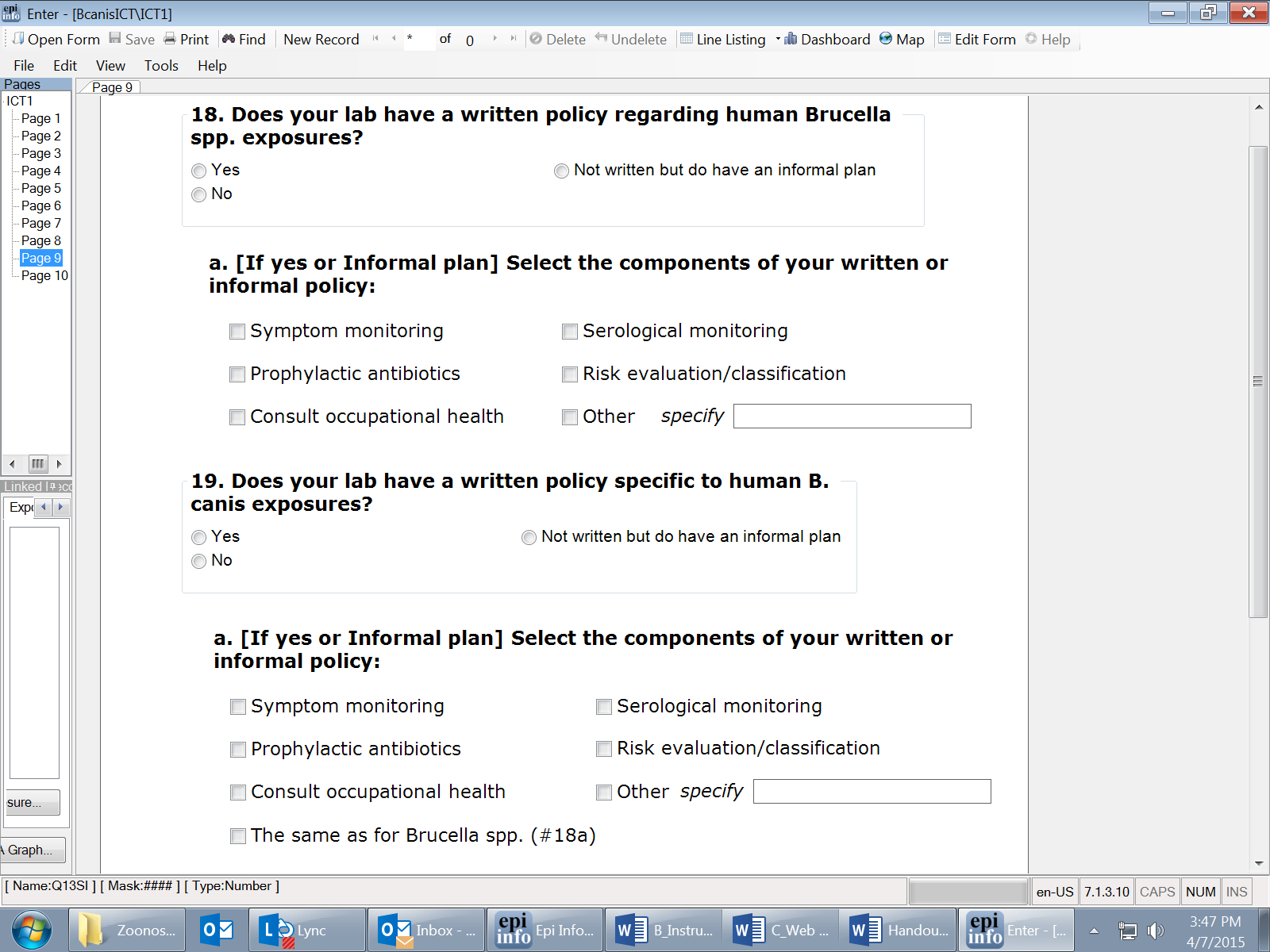 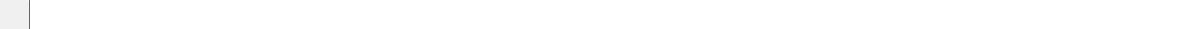 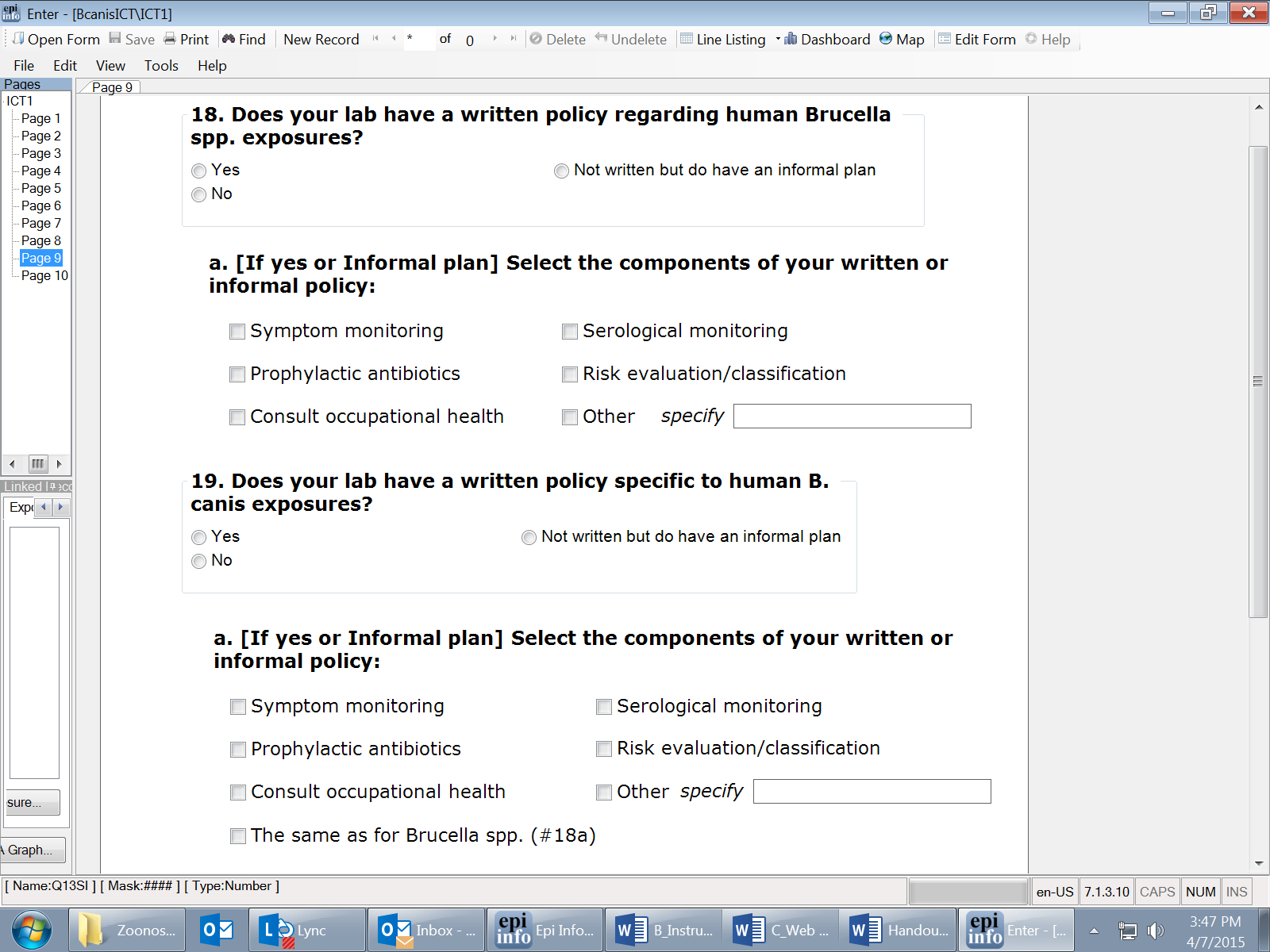 Page 10: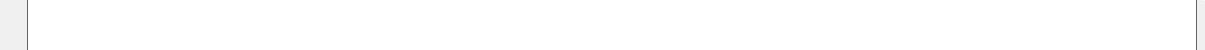 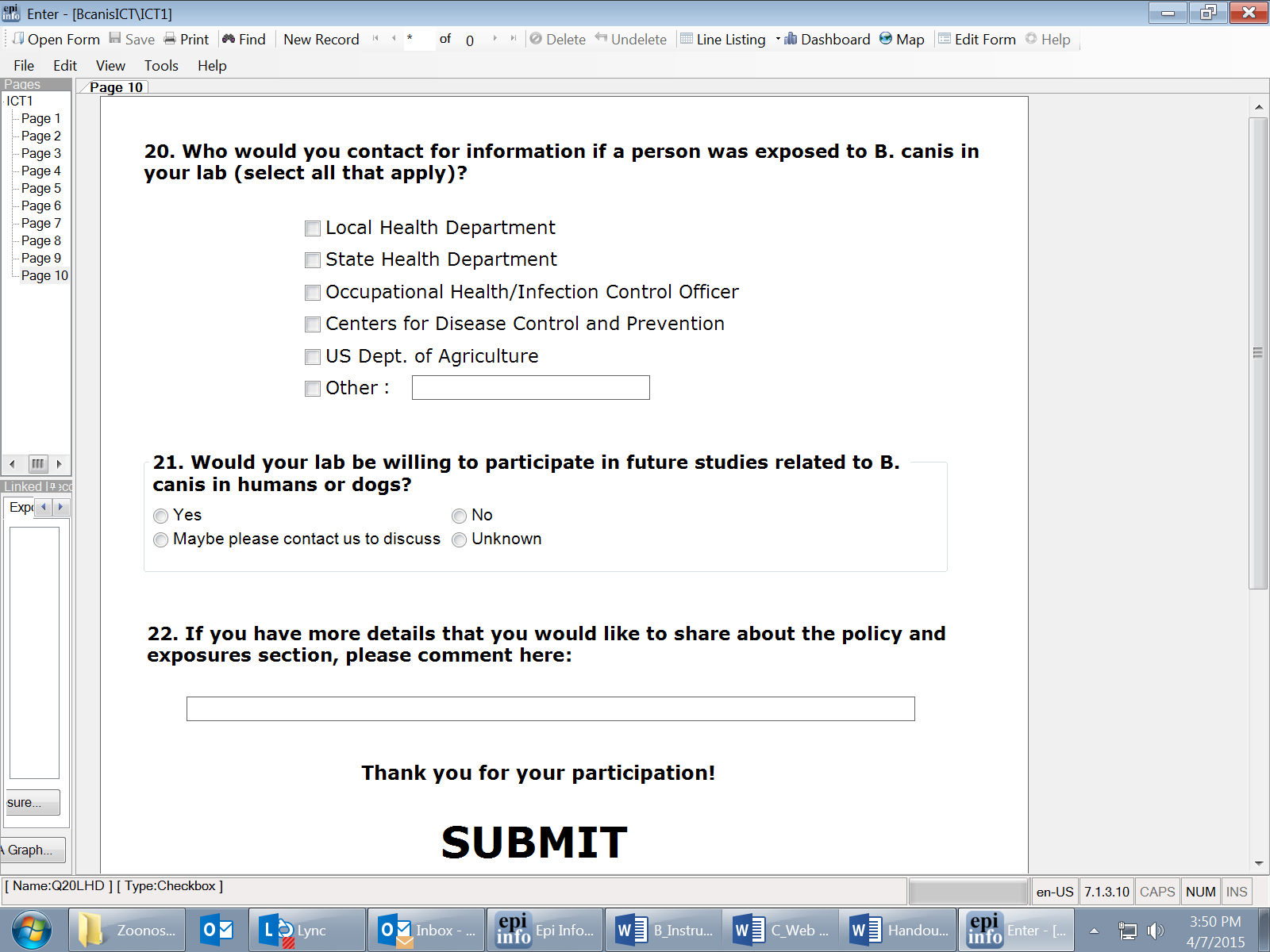 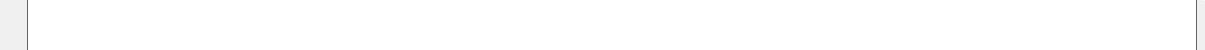 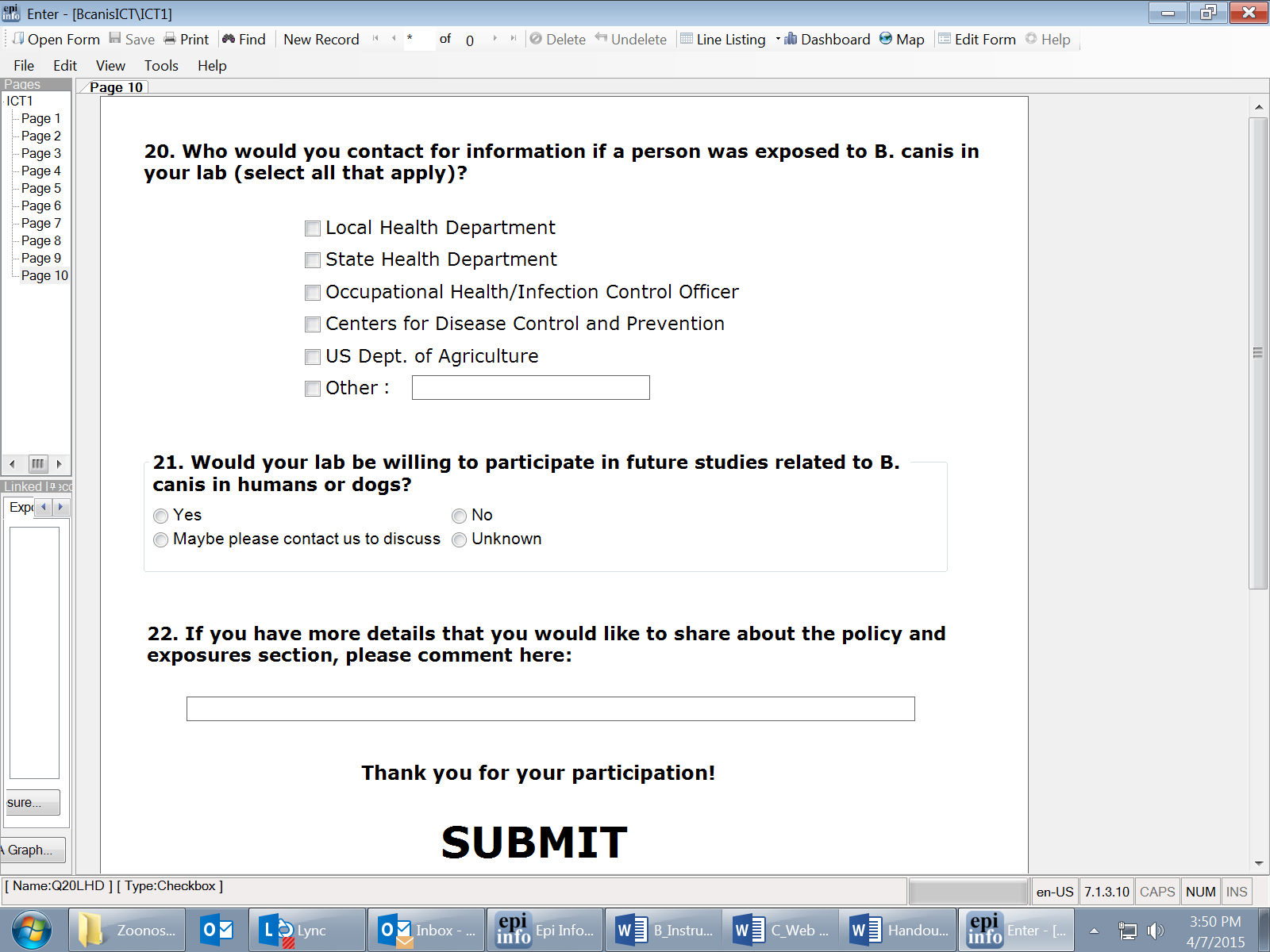 